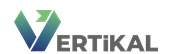 MEGHATALMAZÁSAlulírott 	 (meghatalmazó)  (szül. hely, idő:	,anyja neve: 	), 	 	 szám alatti lakosmeghatalmazom	-t (meghatalmazott)(szül. hely, idő:	,anyja neve: 	), 		 szám alatti lakost, hogy a VERTIKÁL Nonprofit Zrt.-nél 	ügyben nevemben és helyettem eljárjon.A meghatalmazás 	 (dátum) -ig érvényes.Kelt:	,	 (év)	 (hónap) 	 (nap)	Meghatalmazó 	MeghatalmazottElőttünk, mint tanúk előtt:Név:		Név: 	Lakcím:		Lakcím:	Aláírás:		Aláírás: 